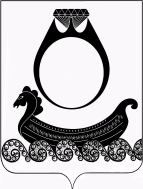 СОВЕТ ДЕПУТАТОВ  ГОРОДСКОГО ПОСЕЛЕНИЯ ПОСЁЛОК КРАСНОЕ-НА-ВОЛГЕ  КРАСНОСЕЛЬСКОГО МУНИЦИПАЛЬНОГО РАЙОНА КОСТРОМСКОЙ ОБЛАСТИРЕШЕНИЕОт 28   января 2020 г.                                                                                         № 459О внесении дополнений в решение Совета депутатов городского поселения поселок Красное-на-Волге от 29.11.2019 г. № 422 «Об установлении земельного налога на территории муниципального образования городское поселение поселок Красное-на-Волге Красносельского муниципального района Костромской области»Рассмотрев обращение главного врача ОГБУЗ Красносельская РБ, в соответствии с Федеральным законом от 06.10.2003 г. № 131-ФЗ «Об общих принципах организации местного самоуправления в Российской Федерации», руководствуясь Уставом муниципального образования городское поселение поселок Красное-на-Волге Красносельского муниципального района Костромской области, -Совет депутатов РЕШИЛ: Внести в решение Совета депутатов городского поселения поселок Красное-на-Волге от 29 ноября 2019 г. № 422 «Об установлении земельного налога на территории муниципального образования городское поселение поселок Красное-на-Волге Красносельского муниципального района» следующие дополнения:1.1. Дополнить пункт 5 Решения абзацем 4 следующего содержания:Медицинские организации, осуществляющие оказание первичной врачебной медико-санитарной помощи, в том числе районные больницы, в отношении принадлежащих им земельных участков.2. Направить настоящее решение для подписания и официального опубликования главе городского поселения Недорезову В.Н.3. Настоящее решение вступает в силу с даты официального опубликования и распространяется на налоговые периоды с 01 января 2019 года до 31 декабря 2022 года. Глава городского поселения                                                    В.Н. НедорезовПредседатель Совета депутатов                      		             Л.Н. ГородковаПриложение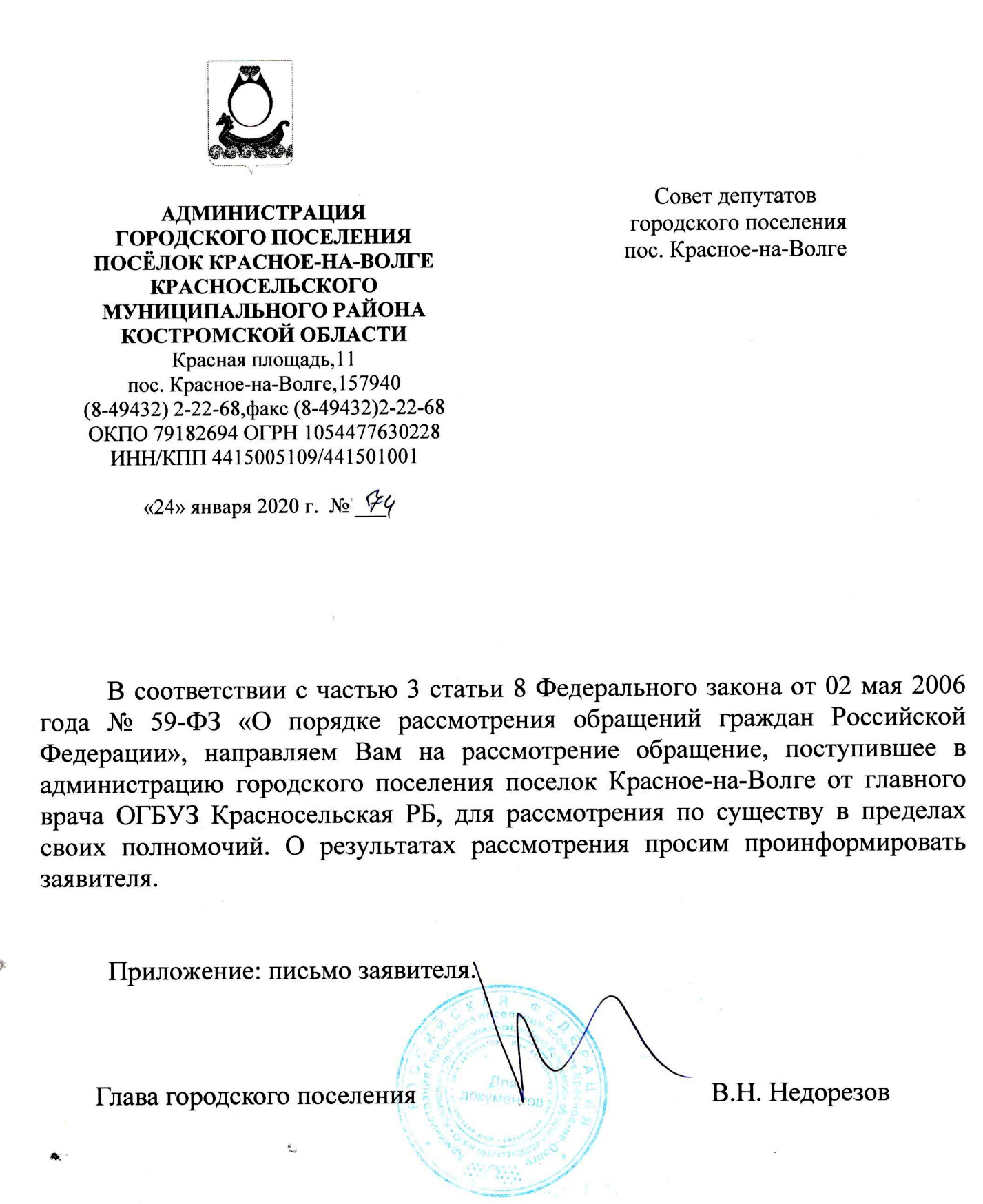 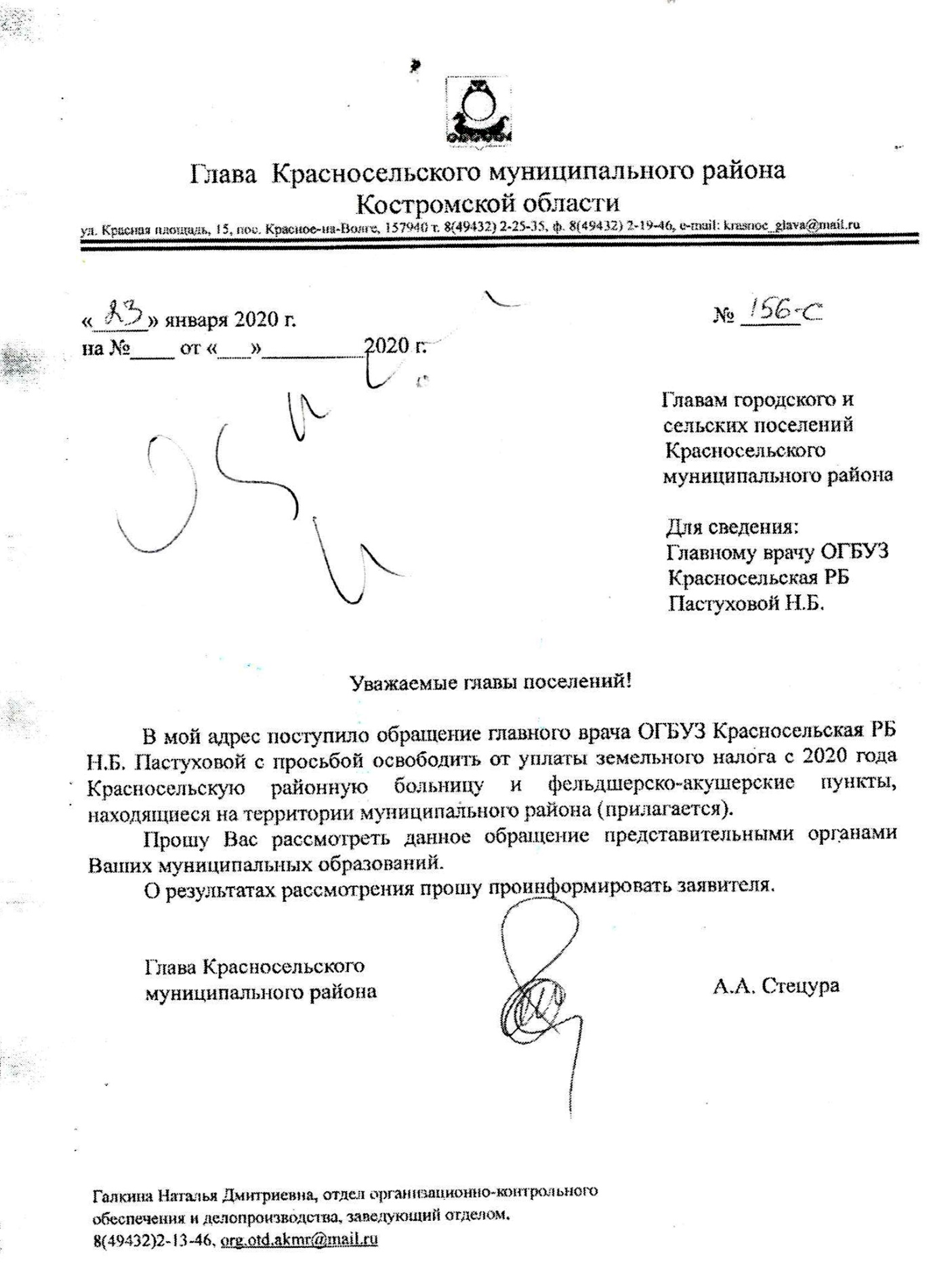 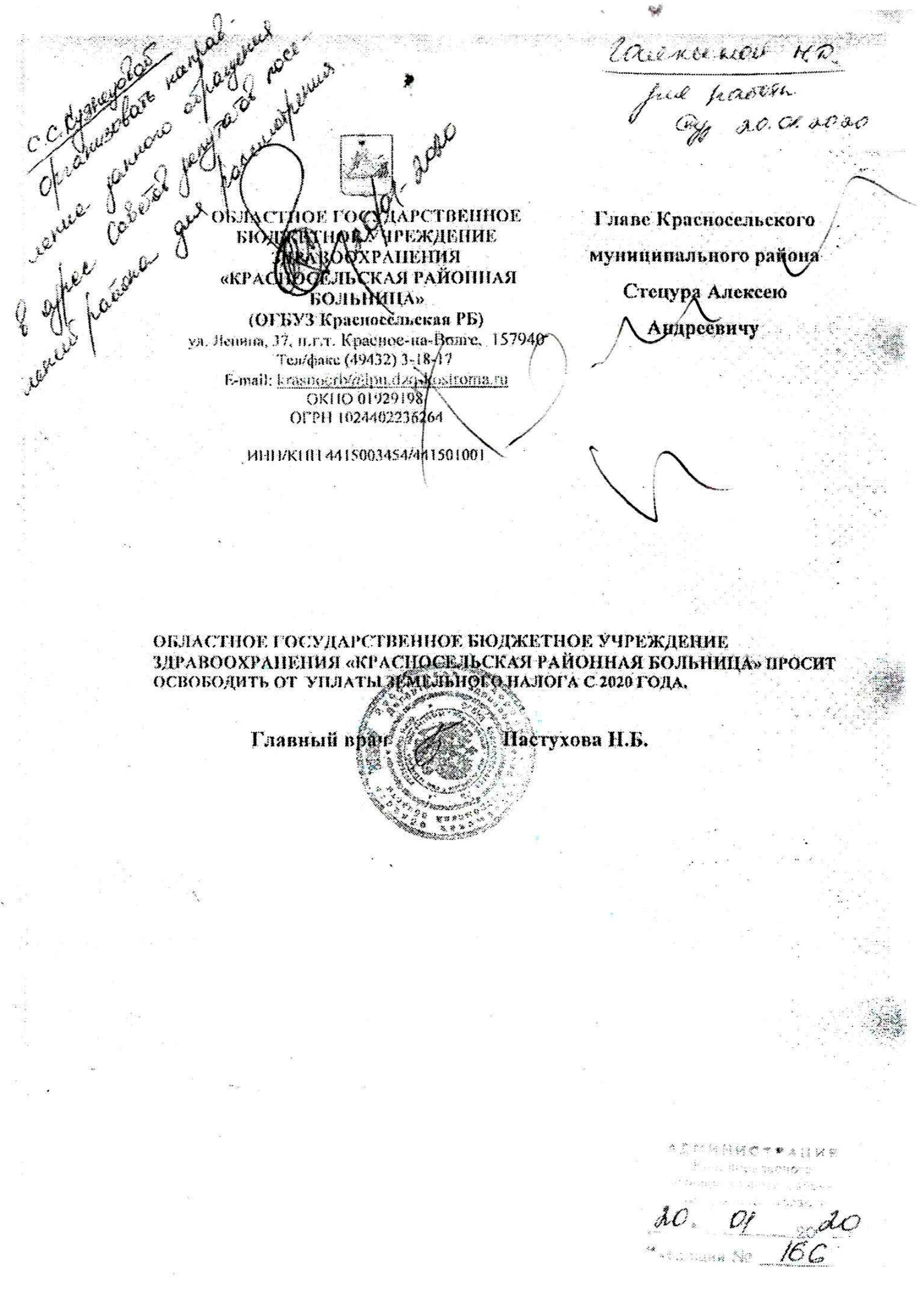 